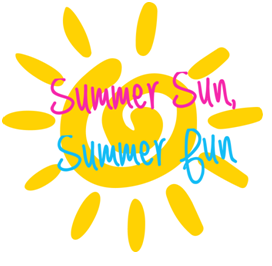 Dear Sherman Community Members,The class lists will be available the week of August 24. Please check Infinite Campus sometime after the 25th.  Thank you for your patience. I would like to announce three new staff members. Kristine Ioanna will be joining our third grade team. Krissy has been a long term substitute at Holland Hill and joins us with years of Fairfield experience. Jessica Crudele will be joining our Kindergarten team. Jessica is rejoining the Fairfield Public Schools having taken time off to raise her family. Previously, Jessica has been a teacher at Riverfield. Our building intern is Kelsey Hegarty. Kelsey is pursuing her master’s degree in Elementary Education at Sacred Heart University. Please join me in welcoming our newest community members. I will send another update next Friday. Until then….happy days!Warmly,Eileen